In this training guide we will demonstrate how to upload to the vault from a mobile device. After signing into the mobile site, select Vault.  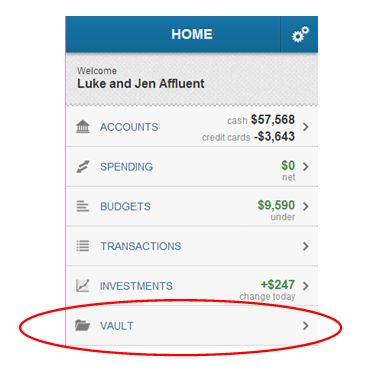 To add a new file or folder, click on the Shared Documents folder and then on the + sign.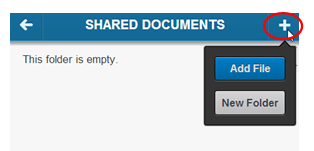 When adding a new folder, selecting Done will create the new folder. Cancel will return to the previous screen. 
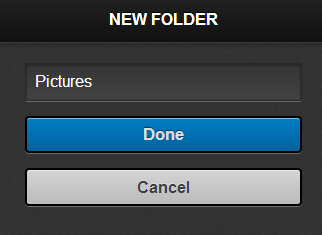 When Add File is selected, you will be given the option to take a photo or upload one from the photo library straight into the vault. Rename the file if needed. 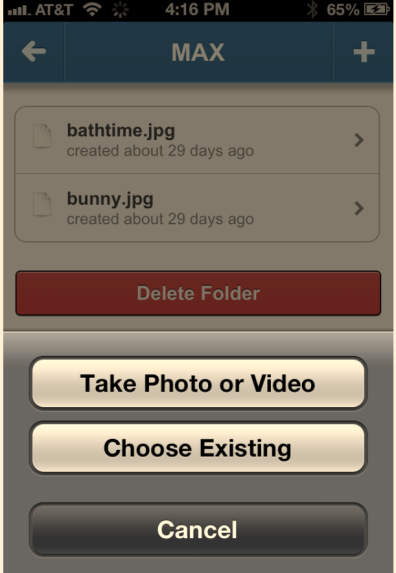 To Delete a file, select the document and the delete button will be available at the bottom. 